GULBENES NOVADA DOMES LĒMUMSGulbenēPar Gulbenes novada pašvaldības 2022.gada gada pārskata apstiprināšanu	Pamatojoties uz  Pašvaldību likuma  10.panta pirmās daļas 2.punktu, kas nosaka, kas nosaka, ka domes kompetencē ir apstiprināt gada pārskatu, 74.panta pirmo daļu, kas nosaka, ka Dome nodrošina pašvaldības gada pārskata, konsolidētā gada pārskata un gada publiskā pārskata sagatavošanu un pieejamību atbilstoši ārējo normatīvo aktu prasībām un likuma „Par budžetu un finanšu vadību” 30.panta pirmo daļu un 43.panta pirmo un otro daļu, Ministru kabineta 2021.gada 28.septembra  noteikumiem Nr. 652 „Gada pārskata sagatavošana kārtība” un 2023.gada 18.maija Finanšu komitejas ieteikumu, atklāti balsojot: ar ____ balsīm "Par" (__), "Pret" ( _ ), "Atturas" (__), Gulbenes novada dome NOLEMJ:APSTIPRINĀT Gulbenes novada pašvaldības 2022.gada bilanci ar kopējo summu uz 2022.gada 31.decembri 89 494 910 EUR un 2022.gada budžeta izpildes rezultātu 3 703 535EUR  (pielikumā -  Bilance un Neatkarīgu revidentu ziņojums).Ar Gulbenes novada pašvaldības 2022.gada pārskatu pilnā apjomā var iepazīties Gulbenes novada pašvaldības administrācijas Finanšu nodaļā.Lēmums stājas spēkā ar tā pieņemšanu.Gulbenes novada domes priekšsēdētājs				A.CaunītisSagatavoja: A.Kļaviņa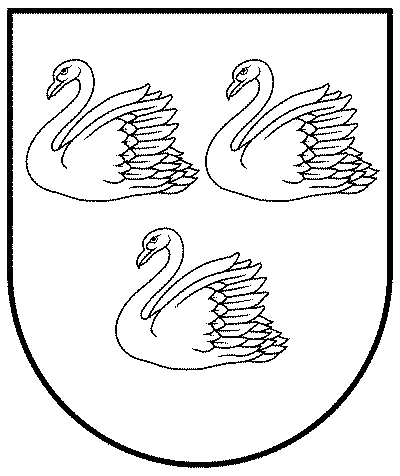 GULBENES NOVADA PAŠVALDĪBAReģ.Nr.90009116327Ābeļu iela 2, Gulbene, Gulbenes nov., LV-4401Tālrunis 64497710, mob.26595362, e-pasts; dome@gulbene.lv, www.gulbene.lv2023.gada  25.maijā               Nr. GND/2023/___               (protokols Nr._______.)